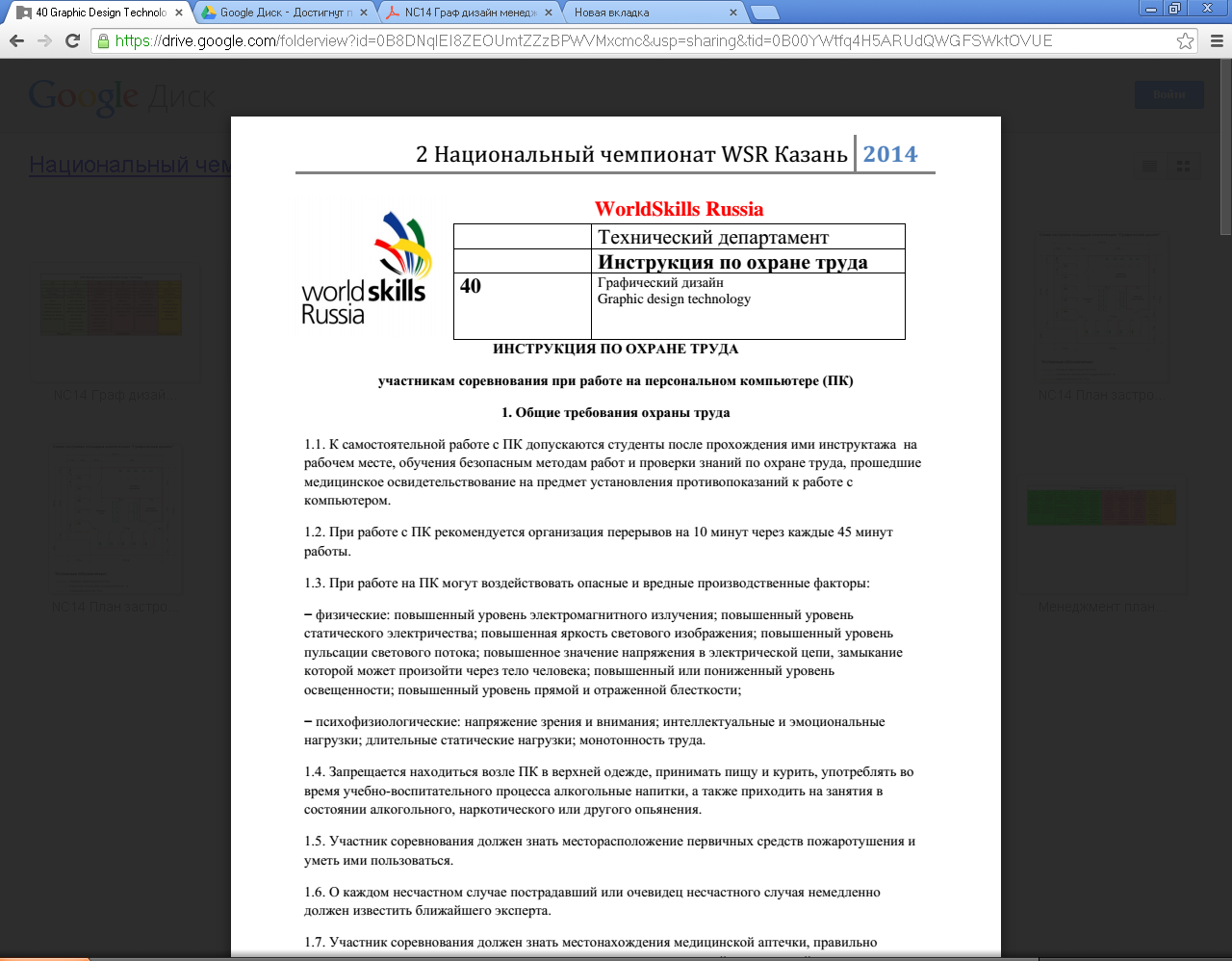 КОНКУРСНОЕ ЗАДАНИЕПО КОМПЕТЕНЦИИБухгалтерская деятельностьЛист согласования и утвержденияПрофессиональные компетенции для выполнения конкурсного задания:Обрабатывать первичные бухгалтерские документы.Проводить учет денежных средств, оформлять денежные и кассовые документы.Формировать бухгалтерские проводки по учету имущества организации на основе рабочего плана счетов бухгалтерского учета.Формировать бухгалтерские проводки по учету источников имущества организации на основе рабочего плана счетов бухгалтерского учета. Отражать нарастающим итогом на счетах бухгалтерского учета имущественное и финансовое положение организации.Определять результаты хозяйственной деятельности за отчетный период.2. Описание конкурсного задания:Участникам будет выдан раздаточный материал. Общее время на выполнение задания по формированию документации - 3 часа.2.1. Установить необходимые для работы параметры. Внести  информацию об организации. Заполнить справочники. Внести остатки по счетам бухгалтерского учета на начало текущего периода2.2. Отразить   операции  за  апрель текущего года с помощью документов. Сформировать первичные и отчетные документы в печатном виде.КОНКУРСНОЕ ЗАДАНИЕСегодня вам предстоит по хозяйственным операциям организации сформировать учетные и отчетные бухгалтерские документы.Вам необходимо:внести  информацию об организации и ее имуществеотразить хозяйственные операции в  первичных документахсформировать основные отчетные  формыОбщее время на выполнение конкурсного задания  - 3 часаОборудование одного конкурсного места участника:компьютер;монитор;калькулятор;стол;стул. Программное обеспечение компьютера:Офисное оборудование площадки:принтер;бумага для печати на принтереПри выполнении задания  учащиеся  должны руководствоваться правилами охраны труда. Участники, не соблюдавшие требований по охране труда, будут дисквалифицированы.Критерии оценки практического задания по компетенции «Бухгалтерская деятельность»Работа будет оцениваться следующим образом:за неправильное  заполнение  документа - 0 баллов незаполненный  основной реквизит в документе  - минус 0,5 баллов за каждый показательза каждый несформированный и непроведенный документ снимается 1,5 баллаМаксимальное количество баллов за  выполнение задания  по вводу данных об организации  и справочников  - 40,  за  выполнение задания  по вводу  остатков на счетах, заполнение документов    - 60 Итого – 100 баллов  За досрочное выполнение работы начисляются дополнительные баллы в количестве 1 балл за каждые 10 минут, но не более 5 баллов.АНКЕТА УЧАСТНИКАРегионального конкурса профессионального мастерства компетенции «Определение рыночной стоимости недвижимого имущества» по стандартам международного движения WorldSkillsRussia.Уважаемый участник конкурса, ответьте, пожалуйста, на вопросы.Отметьте галочкой или допишите ответ.Задание.ИСХОДНЫЕ ДАННЫЕФирма «Горизонт»Дата регистрации  организации:«__10__» января_2010 годаЮридический адрес: 150028, г. Ярославль, ул. Некрасова, 7, оф.12         тел. 25-69-43Фактический  адрес: 150003, г. Ярославль, Московский пр. 32, оф. 9 тел. 44-22-13Основной расчетный счет: № 401 028 105 000 000 02292 Банк:БИК  047888767Основной вид деятельности:производство мебелиСправочник «Подразделения организации»Справочник «Места хранения»Учредители фирмы:Фирма  «Стройтех»Компания  «Стройдеталь»Справочник «Сотрудники»Расшифровка остатка счета 70  «Расчеты по оплате труда»Данные для ввода  остатков   на 01 апреля   текущего годаОстатки на синтетических счетах бухгалтерского учетаРасшифровка остатка счета 68  «Расчеты  по налогам »Расшифровка остатка счета 69  «Расчеты с социальными фондами»Расшифровка остатка счета 19  «НДС по приобретенным ценностям и услугам»Расшифровка остатка счета 60  «Расчеты с поставщиками»Расшифровка остатка счета 62   «Расчеты с покупателями»Расшифровка остатка счета 67  «Долгосрочные кредиты и займы»Расшифровка остатка счета 71  «Расчеты с подотчетными лицами»Расшифровка остатка счета 73/2  «Расчеты с персоналом по прочим операциям»Расшифровка остатка счета 75/1 «Расчеты с учредителями»Расшифровка остатка счета 80 «Уставный капитал»Справочник и аналитические данные для ввода остатков основных  средствСправочник «Материалы» и аналитические данные для ввода остатков Справочник готовой продукции и аналитические данные для ввода остатков ответы«УТВЕРЖДАЮ»Заместитель директора по УПР____________ «_____»______________201_ г.«УТВЕРЖДАЮ»Заместитель директора по УПР____________ «_____»______________201_ г.«УТВЕРЖДАЮ»Заместитель директора по УПР____________ «_____»______________201_ г.«УТВЕРЖДАЮ»Заместитель директора по УПР____________ «_____»______________201_ г.«УТВЕРЖДАЮ»Заместитель директора по УПР____________ «_____»______________201_ г.«УТВЕРЖДАЮ»Заместитель директора по УПР____________ «_____»______________201_ г.«УТВЕРЖДАЮ»Заместитель директора по УПР____________ «_____»______________201_ г.КОНКУРСНОЕ ЗАДАНИЕПО КОМПЕТЕНЦИИБухгалтерская деятельностьКОНКУРСНОЕ ЗАДАНИЕПО КОМПЕТЕНЦИИБухгалтерская деятельностьКОНКУРСНОЕ ЗАДАНИЕПО КОМПЕТЕНЦИИБухгалтерская деятельностьСОГЛАСОВАНО:СОГЛАСОВАНО:СОГЛАСОВАНО:СОГЛАСОВАНО:Кафедрой   ФЭД и БУКафедрой   ФЭД и БУКафедрой   ФЭД и БУКафедрой   ФЭД и БУРуководитель кафедрыРуководитель кафедрыРуководитель кафедрыРуководитель кафедры« __ » ______  201_ г.« __ » ______  201_ г.Протокол № _Протокол № _Сафронова Л.Н.Сафронова Л.Н.подписьФамилия И.О.Фамилия И.О.Программное обеспечениеПримечаниеПримечаниеWindows 7, 1С Бухгалтерия, ред. 8.2Windows 7, 1С Бухгалтерия, ред. 8.2         ИмеетсяКритерии  оценки  заданийЗа элементвсего1Общие сведения об организации1Справочники:2«Подразделение организации»Элементы (8 подразделений)13«Места хранения»Элементы (3 склада)14«Сотрудники»создание  групп0,5Элементы (13 сотрудников)0,56,55«Продукция»создание  групп0,5Элементы  (15 номенклатурных номеров)0,57,56«Материалы»создание  групп0,5Элементы (15 номенклатурных номеров) 0,57,57«Контрагенты»создание  групп0,5Покупатели (4 элемента) 0,52,0Поставщики  (4 элемента)0,52,0Прочие (учредители (2), банк (1), бюджет и фонды (4))3,08«Основные средства»создание  групп0,5Элементы  (12 инвентарных номеров)0,569Ввод остатков по счетам. Оформление документов.1,51842итого100Выполнение практического задания было для меняИнтересноВыполнение практического задания было для меняВажно, как средство проверки знаний и уменийВыполнение практического задания было для меняДругое (напишите)Оцените степень сложности практического заданияВысокаяОцените степень сложности практического заданияСредняяОцените степень сложности практического заданияНизкаяБыли ли у Вас затруднения и чем они были вызваныНезнание или непонимание заданияБыли ли у Вас затруднения и чем они были вызваныНедостаточное практическое обучениеБыли ли у Вас затруднения и чем они были вызваныУчебно-материальная база моего учебного заведенияБыли ли у Вас затруднения и чем они были вызваныНедостаточная подготовка педагоговБыли ли у Вас затруднения и чем они были вызваныДругоеНаименование1Дирекция2Бухгалтерия3Цех4АХО5Отдел снабжения и сбыта6Основной склад7Склад готовой продукции8Склад строительных материаловНаименование складаМатериально-ответственные лица1Основной склад Синицына  Нина  Викторовна2Склад готовой продукции Шарова  Алевтина Олеговна3Склад строительных материаловКостров  Дмитрий ИгоревичФ.И.О.Дата рожденияДолжность(профессия)ОкладСчет затратКол-водетейДирекцияДирекцияНиколаев В.М.17.10.1971директор30 000?2Болотов И.В.24.01.1971зам.директора 28 000?3БухгалтерияБухгалтерияЛоктева Л.И.24.01.1982Гл. бухгалтер27 000?2Муравьева А.В.12.04.1995кассир11 500?-Отдел снабжения и сбытаОтдел снабжения и сбытаБородин А.М.19.04.1984Менеджер по снабжению18 000?1Колобков М.И.19.08.1954Экспедитор14 000?2Бережков К.Л.22.12.1960Менеджер по сбыту19 800?1Административно-хозяйственный отдел (АХО)Административно-хозяйственный отдел (АХО)Административно-хозяйственный отдел (АХО)Синицына Н.  В.15.11.1958завхоз11 800?-Шарова А. О.21.07.1969Кладовщик16 700?Костров Д.И.21.07.1969Кладовщик16 000?1Цех производственныйЦех производственныйВишняков И.В.26.10.1983рабочий16000?1Теплов С.М.11.08.1982рабочий18000?2Семенов С.А.28.06.1971Начальник  цеха23000?- ф.и.о. Сумма, руб.1Николаев В.М.202242Болотов И.В.179623Локтева Л.И.186584Муравьева А.В.87005Бородин А.М.121786Колобков М.И.138727Бережков К.Л.134948Синицына Н.В.81169Шарова А. О.1119510Костров Д.И.1732311Вишняков И.В.1890012Теплов С.М.957013Семенов С.А.16700итого186 892Сумма, руб.Сумма, руб.дебеткредитОсновные средства (аналитические данные)27 284  000Амортизация ОС (аналитические данные)3 432 600НДС по приобретенным МЦ (расшифровка)129660Материалы (аналитические данные)2 167 737Готовая продукция (аналитические данные)1 806 512Касса 39 221Расчетные счета 565594Расчеты с поставщиками (расшифровка)849 995Расчеты с покупателями (расшифровка)142 959Расчеты  с банком по долгосрочному кредиту (расшифровка)6 060 000Задолженность по налогам (расшифровка)41 567Задолженность по страховым взносам в фонды (расшифровка)52 410Расчеты с персоналом по оплате труда (расшифровка)186 892Расчеты с подотчетными лицами (расшифровка)14 320Расчеты с персоналом по прочим операциям (расшифровка)740Расчеты с учредителями по вкладам в уставный капитал (расшифровка)536 000Уставный капитал (расшифровка)20 000 000Резервный капитал 1 165 000Прибыль прошлых лет898279Итого:32686743326867431НДФЛ (начисленный/ уплаченный)9 1702Налог на имущество (начисленный/ уплаченный)2 2403Налог на прибыль (начисленный/ уплаченный)8 3504НДС (начисленный/ уплаченный)21 807итого41 5671Страховые взносы в ФСС (начисленные/ уплаченные)19 1602Страховые взносы в ПФР ((начисленные/ уплаченные)25 9303Страховые взносы в ФОМС ((начисленные/ уплаченные)7 320итого52 410=Наименование предприятия-поставщикаСумма, руб.1Фирма  «Спектр»400942Фирма «Аудит»185603Фирма «Техсервис»326684ПАО «Витязь»38338итого129 6601Фирма  «Спектр»2628402Фирма «Аудит»121 6653Фирма «Техсервис»214 1604ПАО «Витязь»251330итого849 9951Торговый дом  «Марс»334002Фирма «Экспресс»308243Школа  №52270004Торговый дом  «Светлана»51 735итого142 959Сбербанк6 060 000=должность, ф.и.о. подотчетного лицаСумма, руб.1экспедитор Колобков 10 5002менеджер  Бородин2 7003завхоз Синицына1 120итого14 3201Кладовщик Шарова 4002кассир Муравьева340Наименование организации-учредителяСумма, руб.1Фирма «Стройтех»100 0002Компания «Стройдеталь»436 000Наименование предприятияСумма, руб.1Фирма «Стройтех»10 000 000=2Компания «Стройдеталь»10 000 000=итого20 000 000 =Инв. номерНаименование объектаКол.Первона-чальная стоимостьНачисленная  АмортизацияДата ввода в эксплуатациюСрок полезного использо-ванияСчет затрат123456789ЗданияЗданияЗданияЗданияЗданияЗданияЗданияЗданияЗдания1101Здание офиса110 585 0001 058 800Май 2010г30 лет?2102Здание производственногоцеха19 525 0001 428 000Июнь 2010г20 лет?3103Здание складаготовой продукции 11 540 000355 000Июнь 2010г10 лет?4104Здание основного склада1850 000135 000Ноябрь2010г20 лет?5105Здание транспортного цеха12 350 000214 000Апрель2011г20 лет?24 850 0003 190 800машины и оборудованиемашины и оборудованиемашины и оборудованиемашины и оборудованиемашины и оборудованиемашины и оборудованиемашины и оборудованиемашины и оборудованиемашины и оборудование6201Станок дерево-обрабатывающий147 00014  100Июнь 2012г.5 лет?7202Многофункциональный станок158 00031 600Январь 2011г5 лет 6мес.?8203Сверлильно-присадочный станок СП-51240 00093 900Январь 2011г.5 лет?9204Пилорама ленточная «Тайга»1450 00015 000Октябрь 2013г.7 лет 6мес.?795 000154 600автосредства в транспортном цехеавтосредства в транспортном цехеавтосредства в транспортном цехеавтосредства в транспортном цехеавтосредства в транспортном цехеавтосредства в транспортном цехеавтосредства в транспортном цехеавтосредства в транспортном цехеавтосредства в транспортном цехе10301Автобус1645 00039 300Декабрь 2010г.10 лет?11327Грузовой автомобиль (с тентом)1550 00018 300Ноябрь 2013г.7 лет 6мес.?12321Грузовой автомобиль промтоварный1444 00029 600Август2013г.7 лет 6мес.?1 639 00087 200                                     Итого:                                     Итого:                                     Итого:27 284 0003 432 600Номенклатурный номерНаименование материалаЕдиницаизмеренияЦеназа ед.(руб.)Кол-воСуммаосновные материалы сч.10/1основные материалы сч.10/1основные материалы сч.10/1110010111Пиломатериал  хвойный 1сорткуб. м541098530 180210010112Пиломатериал. хв.2сорткуб. м4990107533 930310010121Пиломатериал листв.1сорткуб. м350081283 500410010122Пиломатериал листв.2сорткуб. м280070196 000510010351ДСП мебельная шлифованнаялист6905235 880610010355ДСП ламинированнаялист10274647 242710010741ДСП влагостойкая 16ммлист482120578401 684 572прочие материалы     сч.10/6прочие материалы     сч.10/6прочие материалы     сч.10/6прочие материалы     сч.10/6прочие материалы     сч.10/6прочие материалы     сч.10/6прочие материалы     сч.10/6810060117масло индустриальное бочка6800534 000910060514ручки мебельныешт.10040540 5001010060517ручки мебельныешт.18031055800130 300стройматериалы сч.10/8стройматериалы сч.10/8стройматериалы сч.10/8стройматериалы сч.10/8стройматериалы сч.10/8стройматериалы сч.10/8стройматериалы сч.10/81110080216краска белая акрилатнаябанка147507 3501210080827ламинат (дуб)кв. м.430165709501310080621цемент 50кгупаковка255376579065инструмент сч.10/9инструмент сч.10/9инструмент сч.10/9инструмент сч.10/9инструмент сч.10/9инструмент сч.10/9инструмент сч.10/91410090115дрель-шуруповертшт.5800261508001510090425пила циркулярнаяшт.307540123 000273800Всего 2 167 737Номенклатурный номерНаименованиеизделийПлановая себестоимостьКоличествоСуммаСпальный гарнитурСпальный гарнитур1430001диван-кровать 13 20011145 2002430012кровать 2-хспальная10 3609932403430041шкаф-купе7 500860 000298440Детская мебельДетская мебель4430059Детская «Мишутка»22 000153300005430056диван7 4004296006430022уголок школьника16 844467 3767430201шкаф книжный92533305258430202стол компьютерный2 80017476009430204стол письменный1 5002334 500539601Столовая мебельСтоловая мебель10430301стол обеденный 9 8501110835011430171Кухня «Лайм»82 000324600012430123Кухня «Парма»152 0003456000810350ПрихожаяПрихожая13430401шкаф2 7503825014430794Прихожая «Париж»23 2605116300124550КабинетКабинет15430805 Библиотека №553357113357133571Всего 1 806 512№ ДатаДокументы и содержание хозяйственной операции за апрель текущего годаСуммаДК103ПКО № 21Внесено фирмой «Стройтех» в счет вклада в уставный капитал наличными100 000203Документ (?)Получено в Сбербанке по чеку №836088:на зарплату  работникамна хозяйственно-операционные расходы 200 00050 000303РКО № 52Выдано Болотову  под отчет на представительские расходы по распоряжению директора 22 000403Выписка СБ РФ вх.пл.пор.№72Внесено  компанией «Стройдеталь» в счет вклада в уставный капитал 400 000503Выписка СБ РФ Платежные поручения № 13 и 14Оплачено:за фрезерный станок   фирме «Техсервис» (сч-ф.48)за доску обрезную ПАО  «Витязь» (сч.-ф. №23)603Выписка СБ РФ Документ (?)Перечислено:Предоплата  фирме «Спектр» за 10куб.м хв. пиломатериала (1сорт) «Сбербанку» проценты за долгосрочный кредит30 00015 000706Выдано Бородину на закупку канцелярских товаров и инвентаря10000806 Документ (?) По платежной ведомости №7 выдана зарплата работникам организации за февраль   906Выписка СБ РФ Документ (?)Перечислено в погашение задолженности:налог на имущество ФСС – страховые взносы Налог на прибыльНДС ПФР – страховые взносы ФОМС – страховые взносы  НДФЛ1010Авансовый отчет № 11 от 10.04 Приложен документ: товарно-кассовый   чек ИП Новиков.  Закуплены менеджером Бородиным:Ксероксная бумага 6п.*250р.Бумага писчая 6п.*100р.Лампы  настольные 3*2350р.Погасить задолженность по подотчетной сумме1110Документ (?) Получено по чеку № 836089:для расчетов с поставщиками 30000=на командировку директору 40000=1210Документ (?)Выдано Синицыной Н.В. под  отчет на хозяйственные расходы12 0001310Документ (?)Оприходованы денежные средства  от  ТД «Марс» за  реализованную продукцию (?)1410Документ (?)Поступили на расчетный счет денежные средства от фирмы «Экспресс» за реализованную  продукцию (столы компьютерные)  по договору и счету-фактуре  №53 от 04.041510Документ (?)Оприходованы денежные средства, внесенные кассиром в погашение недостачи Распоряжение директора  согласно акту инв. № 4  от «27» 02. 2017г.1611Документ (?)Выдано Локтевой Л.И. по приказу № 77 от 10.04.  на командировку, связанную со сдачей отчета 20000171111 апреля 2017г. приобретена система пожарной сигнализации для офиса у  фирмы «Техсервис»  (накладная №267, счет-фактура №267):Стоимость  системы сигнализации  155736р., включая НДСМарка системы пожарной сигнализации С-11452Технический паспорт 240273Организация – изготовитель  фирма «Стратегия», дата выпуска январь 2017г.Объект принят к учету в составе ОС. Основание для составления акта № 19 приказ директора № 82 от  11 апреля 2017г. Инвентарный номер 45012Заводской номер 41844Код нормы ОКОФ 16 2930900   (4-я группа от 5 до 7 лет)  Срок полезного использования 5 лет 3 месяца1820Авансовый отчет № 27 от 20.04 В бухгалтерию представлен авансовый отчет  Локтевой Л.И.по командировке, связанной со сдачей отчета Срок командировки с 11.04 по 19.04 согласно  приказу № 77 от 10 апреляСуточные оплачиваются по 300р. К авансовому отчету приложены оправдательные документы:два билета  на проезд  с отражением НДС до места командировки 780р., обратно – 800р.квитанция на дополнительное страхование  100р. (НДС не облагается)счет-фактура № 54 и кв. к ПКО №87 гостиницы 17700руб., вкл. НДСПогасить задолженность по командировке (?)1920Документ (?)Списаны материалы со склада для производства:  шкафов книжных - 5куб.м п/м хв.1с шкафов-купе  - 8листов ДСП мебельная2020Документ (?)Оприходован на складе  лиственный  п/м 1сорт   (25 куб.м.  по 3300р. без НДС) от фирмы «Спектр» 2120Принят к оплате счет-фактура №44  от 20.04  фирмы  «Аудит » за услуги согласно акту выполненных работ :Стоимость услуг без НДС   32000р.НДС -?2220Документ (?)Оприходован  на складе лиственный  п/м 1сорт   (20 куб.м по 3750р. без НДС) от  фирмы «Спектр»2320Выписка банка. Вх.платежное поручение №48Погашена   задолженность  шк. № 52 за реализованную продукцию2424Принят к оплате счет-фактура №28 от 24.04 ПАО  «Витязь» за охрану предприятия. Всего по счету 16900 руб. Акт выполненных работ №28 от 24.04.2524Документ (?)Выпущена продукция из производства:Детские кровати (10)Кухня «Виктория» (3)Стол тумбовый (9)2624Документ (?)Предъявлены счет-фактура № 38 и накладная №38  ТД  «Светлана»  за реализованную продукцию на 10030р.,  вкл. НДС (столы письменные 5шт.)27Начислена зарплата работникам за март28Закрытие месяца. Формирование отчетных документов (Бухгалтерского баланса и Отчета о финансовых результатах)контрагентыконтрагентыконтрагентыконтрагенты№Наименование иИНН/ КПП организацииАдресРасчетный счет  организацииБИКиКоррсчет банка1Фирма «Экспресс»76 0878 3289760801001г. Ярославльул. Кривова, 61, оф.34407 028 1087 871 000 0455047 888 7283010181030 000000 07282Фирма «Техсервис»76 0202 3232760201001г. ЯрославльМосковский пр-т,143, оф.2 402 018 000 018 9956 0075047 888 7283010181030 000000 07283Фирма «Аудит»76 0204 2059760201001г. Ярославльул. Космонавтов,  67,  кв.48401 103 153 267 0478 0311047 888 7363010181070  000 00007364Торговый дом  «Светлана»7601548219 760102001г. Ярославльул.Клубная, 20403 018 1910 000 000 0254047 888 7363010181070  000 00007365Фирма  «Спектр»76 0532 2549760501001г. Ярославль,ул. Саукова, 54401 103 001 000 0000 0151047888768301 018 1070 000 000 07686Школа №5276 0270 5071760201001г. ЯрославльПанина,7406 108 1770 658 791 3209047 888 670301018105000000606707ПАО «Витязь»76 0994 5534760905001г. Ярославльул.Свободы, 95,  оф.10 406 077 344 000 0002 0324047 888 744301 018 1030 000 000 07448Торговый дом  «Марс»76 0154 6302760102001г. Ярославльул.Свободы, 4407 028 1010 000 002 0865047 888 67030101810500000060670учредителиучредителиучредителиучредителиучредителиНаименованиекорреспондентаИНН/КППадрес Реквизиты  получателя Реквизиты  получателя 176 0208 375176 0401 001Фирма «Стройтех»г. Ярославльул.Некрасова,35047 888 670 407 028 103 770 300 30772047 888 670 407 028 103 770 300 30772276 0602 0625 76 0201 001Компания «Стройдеталь»г. Ярославльул.Чайковского,42047 888 670407028 100 7702 000 4034047 888 670407028 100 7702 000 4034банкибанкибанкибанкибанки3Северный банкСбербанка РФ7604042987 760404001г. Ярославльул.Советская,52047 888 670701 078 109 770 117 203 0601047 888 670701 078 109 770 117 203 0601Бюджет и фондыБюджет и фондыБюджет и фондыБюджет и фондыБюджет и фондыНаименованиекорреспондентаНаименованиекорреспондентаРеквизиты  получателя 47604006689/ 760401001УФК по ЯО (ИФНС России по Ленинскому району  г. Ярославля)7604006689/ 760401001УФК по ЯО (ИФНС России по Ленинскому району  г. Ярославля)047 888 001401 018 107 000 000 10010Отделение ЯрославльФНС (налоги)57604006689/ 760401001УФК по Ярославской области(Яр. рег.отд. ФСС РФ по ЯО»№ рег.7604018371)7604006689/ 760401001УФК по Ярославской области(Яр. рег.отд. ФСС РФ по ЯО»№ рег.7604018371)047 888 001401 018 107 000 000 10010 Отделение ЯрославльФСС67604006689/ 760401001УФК по Ярославской области(Яр. рег.отд.ПФР по ЯО№рег 062-008-044153)7604006689/ 760401001УФК по Ярославской области(Яр. рег.отд.ПФР по ЯО№рег 062-008-044153)047 888 001401 018 107 000 000 10010Отделение ЯрославльПФР77604006689/ 760401001УФК по Ярославской области (Яр. рег.отд. ФФОМСпо ЯО №рег 7604020682)7604006689/ 760401001УФК по Ярославской области (Яр. рег.отд. ФФОМСпо ЯО №рег 7604020682)047 888 001401 018 107 000 000 10010Отделение ЯрославльФФОМС№ ДатаДокументы и содержание хозяйственной операции за апрель текущего годаСуммаДК103ПКО № 21Внесено фирмой «Стройтех» в счет вклада в уставный капитал наличными100 0005075/1203Документ (?)Получено в Сбербанке по чеку №836088:на зарплату  работникамна хозяйственно-операционные расходы 200 00050 0005051303РКО № 52Выдано Болотову  под отчет на представительские расходы по распоряжению директора 22 0007150403Выписка СБ РФ вх.пл.пор.№72Внесено  компанией «Стройдеталь» в счет вклада в уставный капитал 400 0005175/1503Выписка СБ РФ Платежные поручения № 13 и  14Оплачено:за фрезерный станок   фирме «Техсервис» (сч-ф.48)за доску обрезную ПАО  «Витязь»  (сч.-ф. №23)214 160251 33060605151603Выписка СБ РФ Документ (?)Перечислено:Предоплата  фирме «Спектр» за 10куб.м хв. пиломатериала (1сорт) «Сбербанку» проценты за долгосрочный кредит30 00015 00060/2675151706Выдано Бородину на закупку канцелярских товаров и инвентаря100007150806 Документ (?) По платежной ведомости №7 выдана зарплата работникам организации за февраль   186 8927050906Выписка СБ РФ Документ (?)Перечислено в погашение задолженности:налог на имущество ФСС – страховые взносы Налог на прибыльНДС ПФР – страховые взносы ФОМС – страховые взносы  НДФЛ2 24019 1608 35021 80725 9307 3209 17068/69/168/6869/269/368515151515151511010Авансовый отчет № 11 от 10.04 Приложен документ: товарно-кассовый  чек ИП Новиков.  Закуплены менеджером Бородиным:Ксероксная бумага 6п.*250р.Бумага писчая 6п.*100р.Лампы  настольные 3*2350р.Погасить задолженность по подотчетной сумме15006007050101010711110Документ (?) Получено по чеку № 836089:для расчетов с поставщиками 30000=на командировку директору 40000=7000050511210Документ (?)Выдано Синицыной Н.  В.под  отчет на хозяйственные расходы12 00071501310Документ (?)Оприходованы деньги  от  ТД «Марс» за  реализованную продукцию3340050621410Документ (?)Поступили на расчетный счет денежные средства от  фирмы «Экспресс» за реализованную  продукцию (столы компьютерные)  по договору и счету-фактуре  №53 от 04.043082451621510Документ (?)Оприходованы денежные средства, внесенные кассиром в погашение недостачи Распоряжение директора  согласно акту инв. № 4  от «27» 02. 2017г.3405073/21611Документ (?)Выдано Локтевой Л.И.по приказу № 77 от 10.04. на командировку, связанную со сдачей отчета 200007150171111 марта 2017г. приобретена система пожарной сигнализации для офиса у  фирмы «Техсервис»  (накладная №267, счет-фактура №267):Стоимость  системы сигнализации  155736р., включая НДСМарка системы пожарной сигнализации С-11452Технический паспорт 240273Организация – изготовитель  фирма «Стратегия», дата выпуска январь 2017г.Объект принят к учету в составе ОС. Основание для составления акта № 19 приказ директора № 82 от  11 апреля 2017г. Инвентарный номер 45012Заводской номер 41844Код нормы ОКОФ 16 2930900   (4-я группа от 5 до 7 лет)  Срок полезного использования 5 лет 3 месяца131980237561319800819016060081820Авансовый отчет № 27 от 20.04 В бухгалтерию представлен авансовый отчет  Локтевой Л.И.по командировке, связанной со сдачей отчета Срок командировки с 11.04 по 19.04 согласно  приказу № 77 от 10 апреляСуточные оплачиваются по 300р. К авансовому отчету приложены оправдательные документы:два билета  на проезд  с отражением НДС до места командировки 780р., обратно – 800р.квитанция на дополнительное страхование  100р. (НДС не облагается)счет-фактура № 54 и кв. к ПКО №87 гостиницы 17700руб., вкл. НДСПогасить задолженность по командировке (?)19139294127001339241100150002700261926261926261971711920Документ (?)Списаны материалы со склада для производства:  шкафов книжных - 5куб.м п/м хв.1с шкафов-купе  - 8листов ДСП мебельная27050552020/120/210102020Документ (?)Оприходован на складе  лиственный  п/м 1сорт   (25 куб.м.  по 3300р. без НДС) от фирмы «Спектр» 8250010602120Принят к оплате счет-фактура №44  от 20.04  фирмы  «Аудит » за услуги согласно акту выполненных работ :Стоимость услуг без НДС   32000р.НДС -?320005760261960602220Документ (?)Оприходован  на складе лиственный  п/м 1сорт   (20 куб.м по 3750р. без НДС) от  фирмы «Спектр»7500010602320Выписка банка. Вх.платежное поручение №48Погашена   задолженность  шк. № 52 за реализованную продукцию  2700051622424Принят к оплате счет-фактура №28 от 24.04 ПАО  «Витязь» за охрану предприятия. Всего по счету 16900 руб. Акт выполненных работ №28 от 24.04.143002574261960602524Документ (?)Выпущена продукция из производства:Детские кровати (10)Кухня «Виктория» (3)Стол тумбовый (9)43202624Документ (?)Предъявлены счет-фактура № 38 и накладная №38 ТД «Светлана» за реализованную продукцию на 10030р.,  вкл. НДС (столы письменные 5шт.)1003015306290906827Начислена зарплата работникам за март28Закрытие месяца. Формирование отчетных документов (Бухгалтерского баланса и Отчета о финансовых результатах)